Федино детство Майское утро. Солнышко ярко светит и за окном весна.  Еще один учебный день. - Ой, не хочу я в эту вашу школу, - недовольно, сквозь сон, сказал Федя. - Не спорь, Феденька. Ты пойдешь в школу. Завтрак на столе, - ответила мама. Федя неохотно встал с кровати  и пошел умываться. Феденька обычный мальчик, двенадцати лет от роду. Высокий и крепкий, черные волосы, голубые глаза. Но эти голубые глаза на всех смотрят свысока, с насмешкой. Федя хулиган и  задира, обижает младших, дерзит взрослым, смеётся над юнармейцами и ветеранами. Однажды даже изрисовал памятник героям Великой Отечественной Войны. Мальчик  не посещал кружки, не занимался спортом, потому что был очень ленивым. В школе тоже учился плохо. Но в жизни у Феденьки все прекрасно. Он живет в коттеджном поселке, в трехэтажном большом доме с бассейном и огромным садом.  Родители ни когда и ни в чем ему не отказывают, несмотря ни на что. У него есть все – крутой игровой компьютер, айфон последней модели, приставка, а в гараже стоят крутой питбайк и большой квадроцикл. «Сегодня понедельник, а значит первый урок «Разговоры о важном». Опять будет скучно», - думал Федя по дороге в школу.Перед 9 мая урок «Разговоры о важном» был посвящён Дню Победы. Мария Анатольевна рассказывала детям о трудных и  страшных временах в годы Великой Отечественной  Войны и как тяжело далась эта Победа нашему народу. Федя сидел за последней партой и раскачивался на стуле: - Не понимаю я зачем каждый год нам про эту войну напоминать, прошло уже 75 лет. - Так нельзя, Федор. Если бы не они, ты бы тут не сидел, - строго сказала учительница. - Ну, Мария Анатольевна, раз сказали, два сказали, но не каждый же год по нескольку раз.  Учитель очень строго посмотрел на Федю и вышла из кабинета. Она вернулась через пять минут. - Дети, сегодня на втором и третьем уроке мы будем смотреть фильм «Иваново детство». Класс радостно загудел. Еще бы, два урока вместо нудного учения, смотреть фильм, красота!Фильм был про мальчика Ивана, которому  было 12 лет. Он жил обычной детской жизнью. У него были папа, мама и сестра. Но началась война. Отец погиб на фронте. Маму и сестру убили фашисты.  Детство закончилось!  Иван становится разведчиком, который хочет отомстить за свою семью, за свою страну. Иван выполняет сложные задания, добывает важные сведения о противнике, переживает за боевых товарищей. Война меняет Ивана, он уже не веселый мальчик со звонким смехом.  Его хотели отправить в тыл – в Суворовское училище, но он отказался. Ване сняться сны и в них он все еще ребенок и рядом мама, и у него все хорошо. В конце фильма выясняется, что фашисты казнили Ивана. Война забрала у мальчика Вани дом…семью… детство… жизнь. Кино кончилось. Весь класс вышел молча из кабинета, а Ленка Смирнова даже плакала. Ужасы, показанные на картине: снаряды, бомбы, взрывы, немцы, казни и смелый мальчик Ваня, их сверстник — все это надолго останется перед глазами ребят.Все остальные уроки Федя был задумчив. У него в голове крутились мысли: «А я ведь не прав, а ведь все на самом деле было очень тяжело и забыть такое невозможно». Придя домой, Федя бросил школьный рюкзак в угол и пошел играть в ГТА 5. И обо всем забыл – про школу, уроки, про Ивана и немцев. Наступил вечер и Федя пошел спать. Он посидел еще немного в телефоне и уснул. …Он медленно переходит через болото. Тихо, тихо вмести с мамой. Но тут он услышал выстрел и они с мамой побежали. Они долго бежали.  И вдруг на глазах у Феди немцы убили его маму. 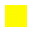 - МАМА! – громко закричал Федя и проснулся. Это был только сон. Федя немного поворочался и уснул. …В лесу везде взрываются снаряды, валятся деревья и едут танки. Федя бегал по  лесу и искал штаб. Но он его не нашел и убежать не успел. Немцы его схватили и поставили к стене. Мальчик в ужасе зажмурил глаза, приготовился к боли….    Федя в ужасе проснулся.  Это все был страшный черно-белый сон. Сновидения, навеянные фильмом, не дали мальчику больше уснуть. И впервые мама не будила мучительно своего сына. К 7.00 Федя уже сидел, готовый идти в школу, и читал книгу «Сын полка», которая несколько лет валялась на полке.По дороге в школу Федя увидел бабушку на лавочке, это была Зинаида Григорьевна. Он подошел к ней, сел рядом и у них завязался разговор. Зинаиде Григорьевне было много, что рассказать про Великую Отечественную Войну, ведь она ее прочувствовала на себе и была ветераном Великой Отечественной Войны.  Теперь Федя каждое утро перед школой встречался с Зинаидой Григорьевной на разговоре о важном, на лавочке. Прошел год. 9 мая. Парад, посвященный Дню Победы. В парадной форме, красиво идут строем юнармейцы. И в их рядах, с гордо поднятой головой, марширует Федя. Многое за последний год понял он, на многое поменял взгляды, но самое главным стало осознание того, что говорить о войне можно бесконечно и забывать ее никому и никогда нельзя. Пока мы помним наше прошлое, у нас есть будущее! 